https://euroastra.blog.hu/2019/05/08/tovabb_egyszerusodik_a_magyar_fuvarozok_europai_utdijfizetese?token=a64d37bc8c61a2f021f05e20a120a0f6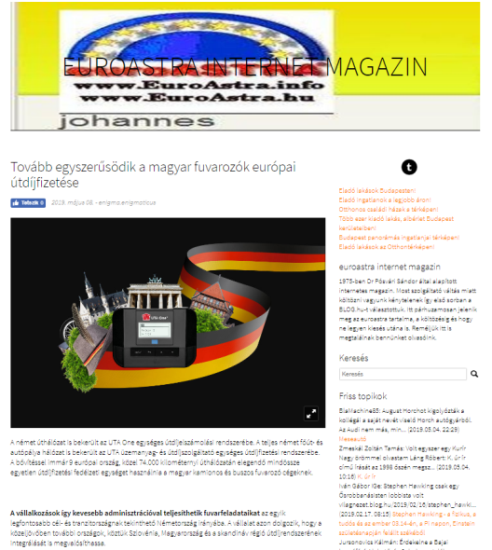 Tovább egyszerűsödik a magyar fuvarozók európai útdíjfizetéseA német úthálózat is bekerült az UTA One egységes útdíjelszámolási rendszerébe. A teljes német főút- és autópálya hálózat is bekerült az UTA üzemanyag- és útdíjszolgáltató egységes útdíjfizetési rendszerébe. A bővítéssel immár 9 európai ország, közel 74.000 kilométernyi úthálózatán elegendő mindössze egyetlen útdíjfizetési fedélzeti egységet használnia a magyar kamionos és buszos fuvarozó cégeknek.A vállalkozások így kevesebb adminisztrációval teljesíthetik fuvarfeladataikat az egyik legfontosabb cél- és tranzitországnak tekinthető Németország irányába. A vállalat azon dolgozik, hogy a közeljövőben további országok, köztük Szlovénia, Magyarország és a skandináv régió útdíjrendszerének integrálását is megvalósíthassa.Egyszerűsítést hozott a digitalizáció az útdíjfizetésbenAz UTA üzemanyag- és útdíjszolgáltató Európában elsőként, tavaly áprilisban vezetett be digitális, úgynevezett interoperábilis útdíjfizetési megoldást. Az Európai Elektronikus Útdíjfizetési Rendszer (EETS) irányelvnek megfelelő UTA One útdíjfizetési rendszerrel feleslegessé vált, hogy a tehergépjárműveken minden országra külön-külön fedélzeti egységet kelljen használni az útdíjak elszámolásához, ami jelentősen csökkentette a fuvarozó vállalkozások adminisztrációs feladatait és költségeit.9 ország, egyetlen fedélzeti egységAz UTA egységes útdíjelszámolási rendszerével a magyar fuvarozó vállalkozók is utólag, egy számlán fizethetik az Ausztriában, Lengyelországban (A4), Belgiumban, Franciaországban, Olaszországban, Spanyolországban, Portugáliában és immár Németországban keletkező útdíjaikat. Az egységes rendszer így már 9 európai országban, Németország 53.000 km hosszúságú díjköteles úthálózatával együtt, mintegy 74.000 km díjköteles útszakaszt fed le.„Németország az egyik legfontosabb cél- és tranzitország a nyugat-európai fuvarfeladatokat teljesítő magyar fuvarozók számára. Azzal, hogy a német úthálózat is bekerült az UTA One útdíjelszámolási rendszerbe, még tovább egyszerűsödnek a hazai fuvarozók és szállítmányozók útdíjelszámolási és adóvisszatérítési feladatai” – mondta Réthy Kinga, az UTA Magyarország Kft. ügyvezető igazgatója. „Ezen vállalkozásoknak már 9 európai országra is elegendő csupán egy fedélzeti egységet használniuk a teljes út során, és minden útdíj egy számlán kerül összesítésre. Ebbe a rendszerbe tervezzük a teljes magyar úthálózat bevonását is, még tovább csökkentve a magyar fuvarozók adminisztrációs terheit” – tette hozzá a szakember.Magyarországon (KSH) mintegy 19.000 közúti teher- és árufuvarozással, valamint személyszállítással foglalkozó vállalkozás működik. Az UTA nemzetközi szerviz- és üzemanyagkártya-szolgáltató adatai szerint e vállalkozások 40%-a, azaz mintegy 7.600 cég teljesít nemzetközi fuvarfeladatokat. Az üzemanyag- és útdíjak összege jelentős megtakarítási potenciált jelent a fuvarozó vállalkozások számára. Az UTA szolgáltatásai révén ezek a cégek az üzemanyag árából akár 4 cent/liter, az útdíjak összegéből pedig átlagosan 0,7%-os kedvezményt is realizálhatnak. Az UTA számításai szerint egy átlagos, 10 darab, 40 tonnás kamionból álló flottával rendelkező vállalkozás, amelynek gépjárművei havonta autónként közel 10.000 km-t futnak, a kártya használatával évente nagyjából 14.000 euró (az üzemanyagból kb. 12.300 euró, az útdíjból kb. 1.100 euró), azaz 4.250.000 forint megtakarítást is realizálhat, ami éves üzemanyag és útdíj költségeinek közel 3%-át jelenti.Úton-útfélenAz UTA üzemanyag- és szervizkártyát immár 40 európai országban, összesen 55.000 elfogadóhelyen használhatják a fuvarozók az útjuk során felmerült üzemanyag-, szerviz-, út-, alagút- és híddíjak rendezésére. A jelentős kedvezményeket és egyszerű ÁFA-visszaigénylést biztosító szolgáltatás népszerűségét jelzi, hogy az elmúlt év során 690.000-ről 760.000-re nőtt a kibocsátott kártyák száma, amelyeket 89.000 vállalkozás használ.Az UNION TANK Eckstein GmbH & Co. KG (UTA) Európában a tankoló- és szervizkártyák vezető szolgáltatói közé tartozik. Ügyfeleik az UTA kártyarendszer segítségével 40 európai ország több mint 50.000 elfogadóhelyen tankolhatnak készpénz nélkül, márkától függetlenül, valamint igénybe vehetnek egyéb szolgáltatásokat is. Ezekhez tartoznak többek között az autópályahasználati-díj elszámolása, a javítási szolgáltatások, a mentés és vontatás, valamint a forgalmi és az ásványolajadó visszatérítése. A jelentős kedvezményeket és egyszerű ÁFA visszaigénylést biztosító szolgáltatás népszerűségét jelzi, hogy az elmúlt év során 690.000-ről 760.000-ra nőtt a kibocsátott kártyák száma, amelyeket 89.000 vállalkozás használ.https://markamonitor.hu/2019/05/08/egyszerusodik-fuvarozoink-europai-utdijfizetese/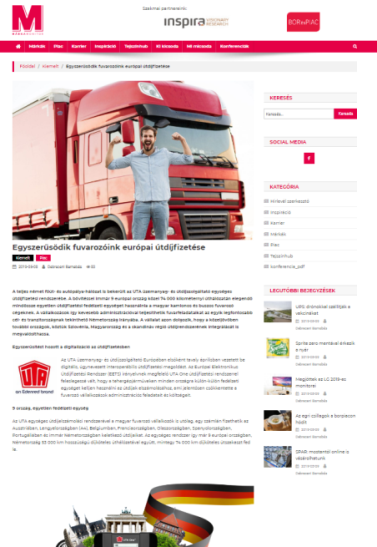 Egyszerűsödik fuvarozóink európai útdíjfizetéseA teljes német főút- és autópálya-hálózat is bekerült az UTA üzemanyag- és útdíjszolgáltató egységes útdíjfizetési rendszerébe. A bővítéssel immár 9 európai ország közel 74 000 kilométernyi úthálózatán elegendő mindössze egyetlen útdíjfizetési fedélzeti egységet használnia a magyar kamionos és buszos fuvarozó cégeknek. A vállalkozások így kevesebb adminisztrációval teljesíthetik fuvarfeladataikat az egyik legfontosabb cél- és tranzitországnak tekinthető Németország irányába. A vállalat azon dolgozik, hogy a közeljövőben további országok, köztük Szlovénia, Magyarország és a skandináv régió útdíjrendszerének integrálását is megvalósíthassa.Egyszerűsítést hozott a digitalizáció az útdíjfizetésbenAz UTA üzemanyag- és útdíjszolgáltató Európában elsőként tavaly áprilisban vezetett be digitális, úgynevezett interoperábilis útdíjfizetési megoldást. Az Európai Elektronikus Útdíjfizetési Rendszer (EETS) irányelvnek megfelelő UTA One útdíjfizetési rendszerrel feleslegessé vált, hogy a tehergépjárműveken minden országra külön-külön fedélzeti egységet kelljen használni az útdíjak elszámolásához, ami jelentősen csökkentette a fuvarozó vállalkozások adminisztrációs feladatait és költségeit.9 ország, egyetlen fedélzeti egységAz UTA egységes útdíjelszámolási rendszerével a magyar fuvarozó vállalkozók is utólag, egy számlán fizethetik az Ausztriában, Lengyelországban (A4), Belgiumban, Franciaországban, Olaszországban, Spanyolországban, Portugáliában és immár Németországban keletkező útdíjaikat. Az egységes rendszer így már 9 európai országban, Németország 53 000 km hosszúságú díjköteles úthálózatával együtt, mintegy 74 000 km díjköteles útszakaszt fed le.„Németország az egyik legfontosabb cél- és tranzitország a nyugat-európai fuvarfeladatokat teljesítő magyar fuvarozók számára. Azzal, hogy a német úthálózat is bekerült az UTA One útdíjelszámolási rendszerbe, még tovább egyszerűsödnek a hazai fuvarozók és szállítmányozók útdíjelszámolási és adó-visszatérítési feladatai” – mondta Réthy Kinga, az UTA Magyarország Kft. ügyvezető igazgatója. „Ezen vállalkozásoknak már 9 európai országra is elegendő csupán egy fedélzeti egységet használniuk a teljes út során, és minden útdíj egy számlán kerül összesítésre. Ebbe a rendszerbe tervezzük a teljes magyar úthálózat bevonását is, még tovább csökkentve a magyar fuvarozók adminisztrációs terheit” – tette hozzá a szakember.Magyarországon (KSH) mintegy 19 000 közúti teher- és árufuvarozással, valamint személyszállítással foglalkozó vállalkozás működik. Az UTA nemzetközi szerviz- és üzemanyagkártya-szolgáltató adatai szerint e vállalkozások 40%-a, azaz mintegy 7600 cég teljesít nemzetközi fuvarfeladatokat. Az üzemanyag- és útdíjak összege jelentős megtakarítási potenciált jelent a fuvarozó vállalkozások számára. Az UTA szolgáltatásai révén ezek a cégek az üzemanyag árából akár 4 cent/liter, az útdíjak összegéből pedig átlagosan 0,7%-os kedvezményt is realizálhatnak. Az UTA számításai szerint egy átlagos, 10 darab, 40 tonnás kamionból álló flottával rendelkező vállalkozás, amelynek gépjárművei havonta autónként közel 10 000 km-t futnak, a kártya használatával évente nagyjából 14 000 euró (az üzemanyagból kb. 12 300 euró, az útdíjból kb. 1100 euró), azaz 4 250 000 forint megtakarítást is realizálhat, ami éves üzemanyag- és útdíjköltségeinek közel 3%-át jelenti.Úton-útfélenAz UTA üzemanyag- és szervizkártyát immár 40 európai országban, összesen 55 000 elfogadóhelyen használhatják a fuvarozók az útjuk során felmerült üzemanyag-, szerviz-, út-, alagút- és híddíjak rendezésére. A jelentős kedvezményeket és egyszerű áfa-visszaigénylést biztosító szolgáltatás népszerűségét jelzi, hogy az elmúlt év során 690 000-ről 760 000-re nőtt a kibocsátott kártyák száma, amelyeket 89 000 vállalkozás használ.Az UNION TANK EcksteinrőlAz UNION TANK Eckstein GmbH & Co. KG (UTA) Európában a tankoló- és szervizkártyák vezető szolgáltatói közé tartozik. Ügyfeleink az UTA kártyarendszer segítségével 40 európai ország több mint 50 000 elfogadóhelyen tankolhatnak készpénz nélkül, márkától függetlenül, valamint igénybe vehetnek egyéb szolgáltatásokat is. Ezekhez tartoznak többek között az autópálya-használati díj elszámolása, a javítási szolgáltatások, a mentés és vontatás, valamint a forgalmi és az ásványolajadó visszatérítése. A jelentős kedvezményeket és egyszerű áfa-visszaigénylést biztosító szolgáltatás népszerűségét jelzi, hogy az elmúlt év során 690 000-ről 760 000-ra nőtt a kibocsátott kártyák száma, amelyeket 89 000 vállalkozás használ.A vállalkozást 1963-ban Heinrich Eckstein alapította és ma az Edenred SA többségi tulajdonában van (83%). Az Edenred a vállalkozásoknak, munkavállalóknak és üzletfeleknek kínált fizetési szolgáltatásaival a világpiacon vezető helyet foglal el. 2017-ben több mint 26 milliárd eurós üzleti volument ért el, amelynek 78%-a digitális csatornákon jött létre. Az Edenred szolgáltatásai egyedülálló hálózatot teremtenek 44 millió munkavállaló, 770 000 vállalkozás és közintézmény, valamint 1,5 millió kereskedelmi partner számára. Az Eckstein család 17%-os részesedéssel rendelkezik az UTA-ban. Az UTA megkapta a VerkehrsRundschau szakfolyóirat neves Image-Award díját „Tankolókártyák” kategóriában, melyet a Kleffmann piackutató intézet kétévente ítél oda egy független piacelemzés alapján.https://haszon.hu/cegvezetes/112672-egyszerubb-europai-utdijfizetes.html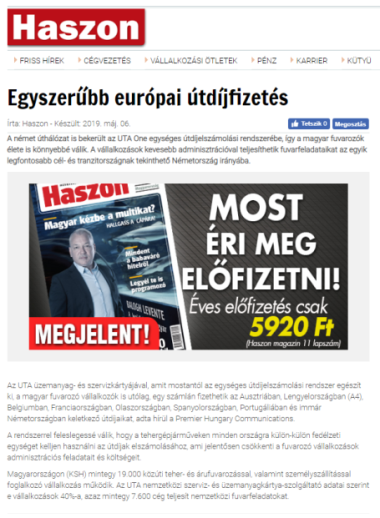 https://hirextra.hu/2019/05/06/egyszerubb-lett-a-fuvarozok-dolga/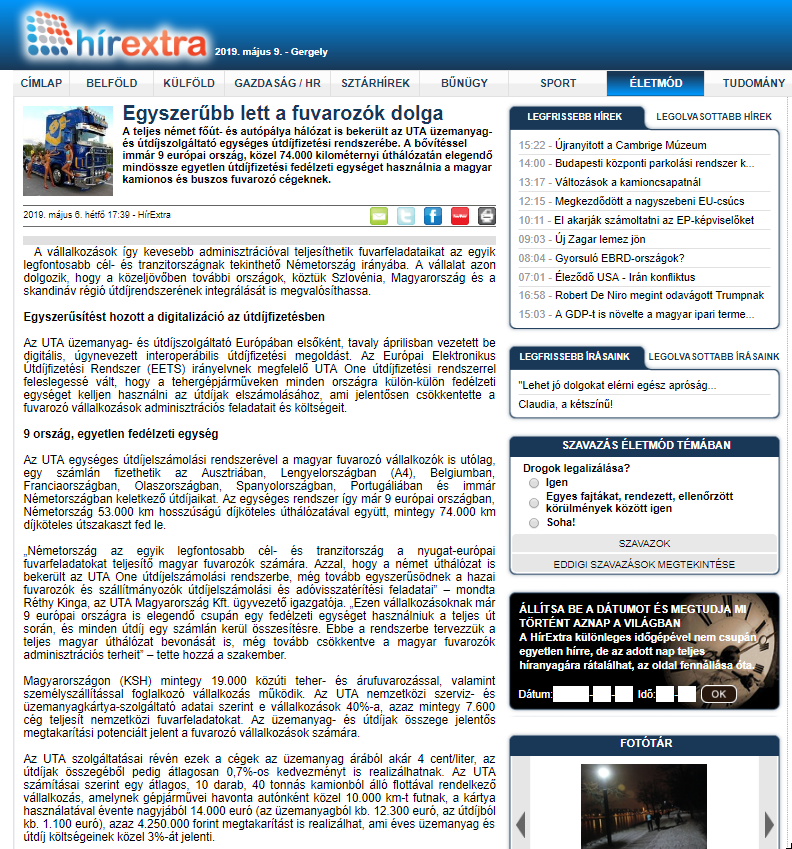 Egyszerűbb lett a fuvarozók dolgaA teljes német főút- és autópálya hálózat is bekerült az UTA üzemanyag- és útdíjszolgáltató egységes útdíjfizetési rendszerébe. A bővítéssel immár 9 európai ország, közel 74.000 kilométernyi úthálózatán elegendő mindössze egyetlen útdíjfizetési fedélzeti egységet használnia a magyar kamionos és buszos fuvarozó cégeknek.2019. május 6. hétfő 17:39 - HírExtraNyomtatásIwiwFacebookTwitterE-mail  A vállalkozások így kevesebb adminisztrációval teljesíthetik fuvarfeladataikat az egyik legfontosabb cél- és tranzitországnak tekinthető Németország irányába. A vállalat azon dolgozik, hogy a közeljövőben további országok, köztük Szlovénia, Magyarország és a skandináv régió útdíjrendszerének integrálását is megvalósíthassa.Egyszerűsítést hozott a digitalizáció az útdíjfizetésbenAz UTA üzemanyag- és útdíjszolgáltató Európában elsőként, tavaly áprilisban vezetett be digitális, úgynevezett interoperábilis útdíjfizetési megoldást. Az Európai Elektronikus Útdíjfizetési Rendszer (EETS) irányelvnek megfelelő UTA One útdíjfizetési rendszerrel feleslegessé vált, hogy a tehergépjárműveken minden országra külön-külön fedélzeti egységet kelljen használni az útdíjak elszámolásához, ami jelentősen csökkentette a fuvarozó vállalkozások adminisztrációs feladatait és költségeit.9 ország, egyetlen fedélzeti egységAz UTA egységes útdíjelszámolási rendszerével a magyar fuvarozó vállalkozók is utólag, egy számlán fizethetik az Ausztriában, Lengyelországban (A4), Belgiumban, Franciaországban, Olaszországban, Spanyolországban, Portugáliában és immár Németországban keletkező útdíjaikat. Az egységes rendszer így már 9 európai országban, Németország 53.000 km hosszúságú díjköteles úthálózatával együtt, mintegy 74.000 km díjköteles útszakaszt fed le.„Németország az egyik legfontosabb cél- és tranzitország a nyugat-európai fuvarfeladatokat teljesítő magyar fuvarozók számára. Azzal, hogy a német úthálózat is bekerült az UTA One útdíjelszámolási rendszerbe, még tovább egyszerűsödnek a hazai fuvarozók és szállítmányozók útdíjelszámolási és adóvisszatérítési feladatai” – mondta Réthy Kinga, az UTA Magyarország Kft. ügyvezető igazgatója. „Ezen vállalkozásoknak már 9 európai országra is elegendő csupán egy fedélzeti egységet használniuk a teljes út során, és minden útdíj egy számlán kerül összesítésre. Ebbe a rendszerbe tervezzük a teljes magyar úthálózat bevonását is, még tovább csökkentve a magyar fuvarozók adminisztrációs terheit” – tette hozzá a szakember.Magyarországon (KSH) mintegy 19.000 közúti teher- és árufuvarozással, valamint személyszállítással foglalkozó vállalkozás működik. Az UTA nemzetközi szerviz- és üzemanyagkártya-szolgáltató adatai szerint e vállalkozások 40%-a, azaz mintegy 7.600 cég teljesít nemzetközi fuvarfeladatokat. Az üzemanyag- és útdíjak összege jelentős megtakarítási potenciált jelent a fuvarozó vállalkozások számára. Az UTA szolgáltatásai révén ezek a cégek az üzemanyag árából akár 4 cent/liter, az útdíjak összegéből pedig átlagosan 0,7%-os kedvezményt is realizálhatnak. Az UTA számításai szerint egy átlagos, 10 darab, 40 tonnás kamionból álló flottával rendelkező vállalkozás, amelynek gépjárművei havonta autónként közel 10.000 km-t futnak, a kártya használatával évente nagyjából 14.000 euró (az üzemanyagból kb. 12.300 euró, az útdíjból kb. 1.100 euró), azaz 4.250.000 forint megtakarítást is realizálhat, ami éves üzemanyag és útdíj költségeinek közel 3%-át jelenti.Úton-útfélenAz UTA üzemanyag- és szervizkártyát immár 40 európai országban, összesen 55.000 elfogadóhelyen használhatják a fuvarozók az útjuk során felmerült üzemanyag-, szerviz-, út-, alagút- és híddíjak rendezésére. A jelentős kedvezményeket és egyszerű ÁFA-visszaigénylést biztosító szolgáltatás népszerűségét jelzi, hogy az elmúlt év során 690.000-ről 760.000-re nőtt a kibocsátott kártyák száma, amelyeket 89.000 vállalkozás használ.https://www.kozlekedesvilag.hu/2019/05/uta/?utm_source=rss&utm_medium=rss&utm_campaign=uta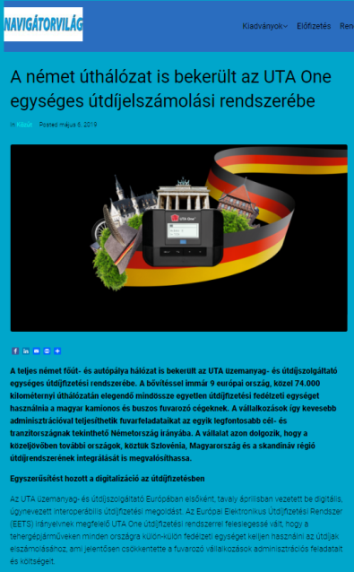 A német úthálózat is bekerült az UTA One egységes útdíjelszámolási rendszerébeFacebookLinkedInEmailPrintShareA teljes német főút- és autópálya hálózat is bekerült az UTA üzemanyag- és útdíjszolgáltató egységes útdíjfizetési rendszerébe. A bővítéssel immár 9 európai ország, közel 74.000 kilométernyi úthálózatán elegendő mindössze egyetlen útdíjfizetési fedélzeti egységet használnia a magyar kamionos és buszos fuvarozó cégeknek. A vállalkozások így kevesebb adminisztrációval teljesíthetik fuvarfeladataikat az egyik legfontosabb cél- és tranzitországnak tekinthető Németország irányába. A vállalat azon dolgozik, hogy a közeljövőben további országok, köztük Szlovénia, Magyarország és a skandináv régió útdíjrendszerének integrálását is megvalósíthassa.Egyszerűsítést hozott a digitalizáció az útdíjfizetésbenAz UTA üzemanyag- és útdíjszolgáltató Európában elsőként, tavaly áprilisban vezetett be digitális, úgynevezett interoperábilis útdíjfizetési megoldást. Az Európai Elektronikus Útdíjfizetési Rendszer (EETS) irányelvnek megfelelő UTA One útdíjfizetési rendszerrel feleslegessé vált, hogy a tehergépjárműveken minden országra külön-külön fedélzeti egységet kelljen használni az útdíjak elszámolásához, ami jelentősen csökkentette a fuvarozó vállalkozások adminisztrációs feladatait és költségeit.9 ország, egyetlen fedélzeti egységAz UTA egységes útdíjelszámolási rendszerével a magyar fuvarozó vállalkozók is utólag, egy számlán fizethetik az Ausztriában, Lengyelországban (A4), Belgiumban, Franciaországban, Olaszországban, Spanyolországban, Portugáliában és immár Németországban keletkező útdíjaikat. Az egységes rendszer így már 9 európai országban, Németország 53.000 km hosszúságú díjköteles úthálózatával együtt, mintegy 74.000 km díjköteles útszakaszt fed le.„Németország az egyik legfontosabb cél- és tranzitország a nyugat-európai fuvarfeladatokat teljesítő magyar fuvarozók számára. Azzal, hogy a német úthálózat is bekerült az UTA One útdíjelszámolási rendszerbe, még tovább egyszerűsödnek a hazai fuvarozók és szállítmányozók útdíjelszámolási és adóvisszatérítési feladatai” – mondta Réthy Kinga, az UTA Magyarország Kft. ügyvezető igazgatója. „Ezen vállalkozásoknak már 9 európai országra is elegendő csupán egy fedélzeti egységet használniuk a teljes út során, és minden útdíj egy számlán kerül összesítésre. Ebbe a rendszerbe tervezzük a teljes magyar úthálózat bevonását is, még tovább csökkentve a magyar fuvarozók adminisztrációs terheit” – tette hozzá a szakember.Magyarországon (KSH) mintegy 19.000 közúti teher- és árufuvarozással, valamint személyszállítással foglalkozó vállalkozás működik. Az UTA nemzetközi szerviz- és üzemanyagkártya-szolgáltató adatai szerint e vállalkozások 40%-a, azaz mintegy 7.600 cég teljesít nemzetközi fuvarfeladatokat. Az üzemanyag- és útdíjak összege jelentős megtakarítási potenciált jelent a fuvarozó vállalkozások számára. Az UTA szolgáltatásai révén ezek a cégek az üzemanyag árából akár 4 cent/liter, az útdíjak összegéből pedig átlagosan 0,7%-os kedvezményt is realizálhatnak. Az UTA számításai szerint egy átlagos, 10 darab, 40 tonnás kamionból álló flottával rendelkező vállalkozás, amelynek gépjárművei havonta autónként közel 10.000 km-t futnak, a kártya használatával évente nagyjából 14.000 euró (az üzemanyagból kb. 12.300 euró, az útdíjból kb. 1.100 euró), azaz 4.250.000 forint megtakarítást is realizálhat, ami éves üzemanyag és útdíj költségeinek közel 3%-át jelenti.Úton-útfélenAz UTA üzemanyag- és szervizkártyát immár 40 európai országban, összesen 55.000 elfogadóhelyen használhatják a fuvarozók az útjuk során felmerült üzemanyag-, szerviz-, út-, alagút- és híddíjak rendezésére. A jelentős kedvezményeket és egyszerű ÁFA-visszaigénylést biztosító szolgáltatás népszerűségét jelzi, hogy az elmúlt év során 690.000-ről 760.000-re nőtt a kibocsátott kártyák száma, amelyeket 89.000 vállalkozás használ.http://logisztika.com/a-nemet-uthalozat-is-bekerult-az-uta-one-egyseges-utdijelszamolasi-rendszerebe/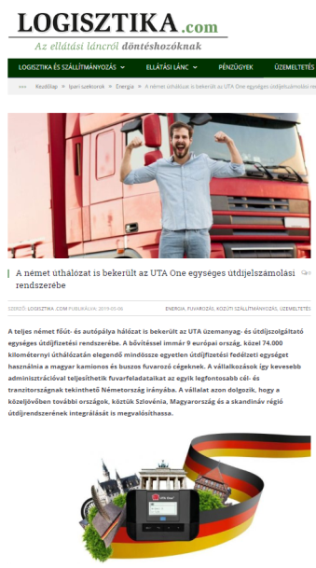 A német úthálózat is bekerült az UTA One egységes útdíjelszámolási rendszerébeA teljes német főút- és autópálya hálózat is bekerült az UTA üzemanyag- és útdíjszolgáltató egységes útdíjfizetési rendszerébe. A bővítéssel immár 9 európai ország, közel 74.000 kilométernyi úthálózatán elegendő mindössze egyetlen útdíjfizetési fedélzeti egységet használnia a magyar kamionos és buszos fuvarozó cégeknek. A vállalkozások így kevesebb adminisztrációval teljesíthetik fuvarfeladataikat az egyik legfontosabb cél- és tranzitországnak tekinthető Németország irányába. A vállalat azon dolgozik, hogy a közeljövőben további országok, köztük Szlovénia, Magyarország és a skandináv régió útdíjrendszerének integrálását is megvalósíthassa.Egyszerűsítést hozott a digitalizáció az útdíjfizetésbenAz UTA üzemanyag- és útdíjszolgáltató Európában elsőként, tavaly áprilisban vezetett be digitális, úgynevezett interoperábilis útdíjfizetési megoldást. Az Európai Elektronikus Útdíjfizetési Rendszer (EETS) irányelvnek megfelelő UTA One útdíjfizetési rendszerrel feleslegessé vált, hogy a tehergépjárműveken minden országra külön-külön fedélzeti egységet kelljen használni az útdíjak elszámolásához, ami jelentősen csökkentette a fuvarozó vállalkozások adminisztrációs feladatait és költségeit.9 ország, egyetlen fedélzeti egységAz UTA egységes útdíjelszámolási rendszerével a magyar fuvarozó vállalkozók is utólag, egy számlán fizethetik az Ausztriában, Lengyelországban (A4), Belgiumban, Franciaországban, Olaszországban, Spanyolországban, Portugáliában és immár Németországban keletkező útdíjaikat. Az egységes rendszer így már 9 európai országban, Németország 53.000 km hosszúságú díjköteles úthálózatával együtt, mintegy 74.000 km díjköteles útszakaszt fed le.„Németország az egyik legfontosabb cél- és tranzitország a nyugat-európai fuvarfeladatokat teljesítő magyar fuvarozók számára. Azzal, hogy a német úthálózat is bekerült az UTA One útdíjelszámolási rendszerbe, még tovább egyszerűsödnek a hazai fuvarozók és szállítmányozók útdíjelszámolási és adóvisszatérítési feladatai” – mondta Réthy Kinga, az UTA Magyarország Kft. ügyvezető igazgatója. „Ezen vállalkozásoknak már 9 európai országra is elegendő csupán egy fedélzeti egységet használniuk a teljes út során, és minden útdíj egy számlán kerül összesítésre. Ebbe a rendszerbe tervezzük a teljes magyar úthálózat bevonását is, még tovább csökkentve a magyar fuvarozók adminisztrációs terheit” – tette hozzá a szakember.Magyarországon (KSH) mintegy 19.000 közúti teher- és árufuvarozással, valamint személyszállítással foglalkozó vállalkozás működik. Az UTA nemzetközi szerviz- és üzemanyagkártya-szolgáltató adatai szerint e vállalkozások 40%-a, azaz mintegy 7.600 cég teljesít nemzetközi fuvarfeladatokat. Az üzemanyag- és útdíjak összege jelentős megtakarítási potenciált jelent a fuvarozó vállalkozások számára. Az UTA szolgáltatásai révén ezek a cégek az üzemanyag árából akár 4 cent/liter, az útdíjak összegéből pedig átlagosan 0,7%-os kedvezményt is realizálhatnak. Az UTA számításai szerint egy átlagos, 10 darab, 40 tonnás kamionból álló flottával rendelkező vállalkozás, amelynek gépjárművei havonta autónként közel 10.000 km-t futnak, a kártya használatával évente nagyjából 14.000 euró (az üzemanyagból kb. 12.300 euró, az útdíjból kb. 1.100 euró), azaz 4.250.000 forint megtakarítást is realizálhat, ami éves üzemanyag és útdíj költségeinek közel 3%-át jelenti.Úton-útfélenAz UTA üzemanyag- és szervizkártyát immár 40 európai országban, összesen 55.000 elfogadóhelyen használhatják a fuvarozók az útjuk során felmerült üzemanyag-, szerviz-, út-, alagút- és híddíjak rendezésére. A jelentős kedvezményeket és egyszerű ÁFA-visszaigénylést biztosító szolgáltatás népszerűségét jelzi, hogy az elmúlt év során 690.000-ről 760.000-re nőtt a kibocsátott kártyák száma, amelyeket 89.000 vállalkozás használ.https://logisztika.hu/2019/05/09/tovabb-egyszerusodik-a-magyar-fuvarozok-europai-utdijfizetese/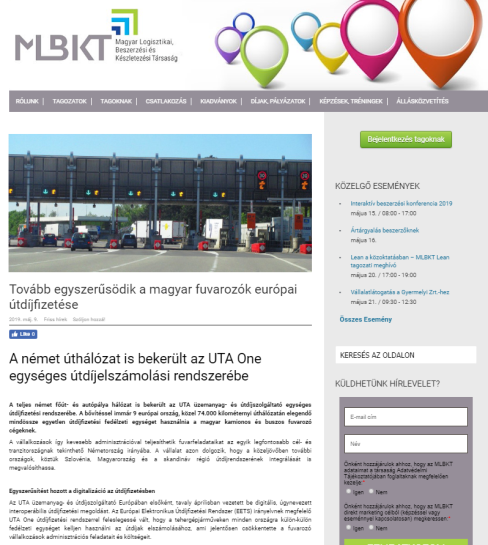 Tovább egyszerűsödik a magyar fuvarozók európai útdíjfizetéseA német úthálózat is bekerült az UTA One egységes útdíjelszámolási rendszerébeA teljes német főút- és autópálya hálózat is bekerült az UTA üzemanyag- és útdíjszolgáltató egységes útdíjfizetési rendszerébe. A bővítéssel immár 9 európai ország, közel 74.000 kilométernyi úthálózatán elegendő mindössze egyetlen útdíjfizetési fedélzeti egységet használnia a magyar kamionos és buszos fuvarozó cégeknek.A vállalkozások így kevesebb adminisztrációval teljesíthetik fuvarfeladataikat az egyik legfontosabb cél- és tranzitországnak tekinthető Németország irányába. A vállalat azon dolgozik, hogy a közeljövőben további országok, köztük Szlovénia, Magyarország és a skandináv régió útdíjrendszerének integrálását is megvalósíthassa.Egyszerűsítést hozott a digitalizáció az útdíjfizetésbenAz UTA üzemanyag- és útdíjszolgáltató Európában elsőként, tavaly áprilisban vezetett be digitális, úgynevezett interoperábilis útdíjfizetési megoldást. Az Európai Elektronikus Útdíjfizetési Rendszer (EETS) irányelvnek megfelelő UTA One útdíjfizetési rendszerrel feleslegessé vált, hogy a tehergépjárműveken minden országra külön-külön fedélzeti egységet kelljen használni az útdíjak elszámolásához, ami jelentősen csökkentette a fuvarozó vállalkozások adminisztrációs feladatait és költségeit.9 ország, egyetlen fedélzeti egységAz UTA egységes útdíjelszámolási rendszerével a magyar fuvarozó vállalkozók is utólag, egy számlán fizethetik az Ausztriában, Lengyelországban (A4), Belgiumban, Franciaországban, Olaszországban, Spanyolországban, Portugáliában és immár Németországban keletkező útdíjaikat.„Németország az egyik legfontosabb cél- és tranzitország a nyugat-európai fuvarfeladatokat teljesítő magyar fuvarozók számára. Azzal, hogy a német úthálózat is bekerült az UTA One útdíjelszámolási rendszerbe, még tovább egyszerűsödnek a hazai fuvarozók és szállítmányozók útdíjelszámolási és adóvisszatérítési feladatai” – mondta Réthy Kinga, az UTA Magyarország Kft. ügyvezető igazgatója.Magyarországon (KSH) mintegy 19.000 közúti teher- és árufuvarozással, valamint személyszállítással foglalkozó vállalkozás működik. Az UTA nemzetközi szerviz- és üzemanyagkártya-szolgáltató adatai szerint e vállalkozások 40%-a, azaz mintegy 7.600 cég teljesít nemzetközi fuvarfeladatokat. Az üzemanyag- és útdíjak összege jelentős megtakarítási potenciált jelent a fuvarozó vállalkozások számára.https://uzletem.hu/vallalkozo/meg-egyszerubben-fizethetnek-utdijat-a-magyar-fuvarozok-europaban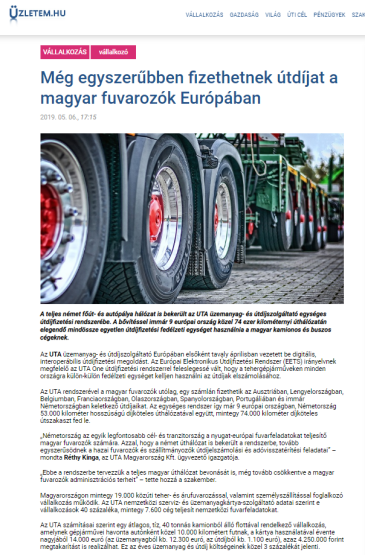 Még egyszerűbben fizethetnek útdíjat a magyar fuvarozók EurópábanA teljes német főút- és autópálya hálózat is bekerült az UTA üzemanyag- és útdíjszolgáltató egységes útdíjfizetési rendszerébe. A bővítéssel immár 9 európai ország közel 74 ezer kilométernyi úthálózatán elegendő mindössze egyetlen útdíjfizetési fedélzeti egységet használnia a magyar kamionos és buszos cégeknek.Az UTA üzemanyag- és útdíjszolgáltató Európában elsőként tavaly áprilisban vezetett be digitális, interoperábilis útdíjfizetési megoldást. Az Európai Elektronikus Útdíjfizetési Rendszer (EETS) irányelvnek megfelelő az UTA One útdíjfizetési rendszerrel feleslegessé vált, hogy a tehergépjárműveken minden országra külön-külön fedélzeti egységet kelljen használni az útdíjak elszámolásához.Az UTA rendszerével a magyar fuvarozók utólag, egy számlán fizethetik az Ausztriában, Lengyelországban, Belgiumban, Franciaországban, Olaszországban, Spanyolországban, Portugáliában és immár Németországban keletkező útdíjaikat. Az egységes rendszer így már 9 európai országban, Németország 53.000 kilométer hosszúságú díjköteles úthálózatával együtt, mintegy 74.000 kilométer díjköteles útszakaszt fed le.„Németország az egyik legfontosabb cél- és tranzitország a nyugat-európai fuvarfeladatokat teljesítő magyar fuvarozók számára. Azzal, hogy a német úthálózat is bekerült a rendszerbe, tovább egyszerűsödnek a hazai fuvarozók és szállítmányozók útdíjelszámolási és adóvisszatérítési feladatai” – mondta Réthy Kinga, az UTA Magyarország Kft. ügyvezető igazgatója.„Ebbe a rendszerbe tervezzük a teljes magyar úthálózat bevonását is, még tovább csökkentve a magyar fuvarozók adminisztrációs terheit” – tette hozzá a szakember.Magyarországon mintegy 19.000 közúti teher- és árufuvarozással, valamint személyszállítással foglalkozó vállalkozás működik. Az UTA nemzetközi szerviz- és üzemanyagkártya-szolgáltató adatai szerint e vállalkozások 40 százaléka, mintegy 7.600 cég teljesít nemzetközi fuvarfeladatokat.Az UTA számításai szerint egy átlagos, tíz, 40 tonnás kamionból álló flottával rendelkező vállalkozás, amelynek gépjárművei havonta autónként közel 10.000 kilométert futnak, a kártya használatával évente nagyjából 14.000 euró (az üzemanyagból kb. 12.300 euró, az útdíjból kb. 1.100 euró), azaz 4.250.000 forint megtakarítást is realizálhat. Ez az éves üzemanyag és útdíj költségeinek közel 3 százalékát jelenti.https://hearthis.at/909-jazzy/jazzy-street-2019-05-12-rthy-kinga/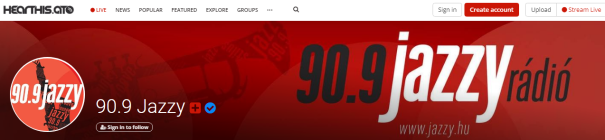 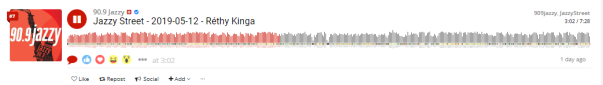 http://www.magyar-logisztika.hu/tovabb-egyszerusodik-a-magyar-fuvarozok-europai-utdijfizetese/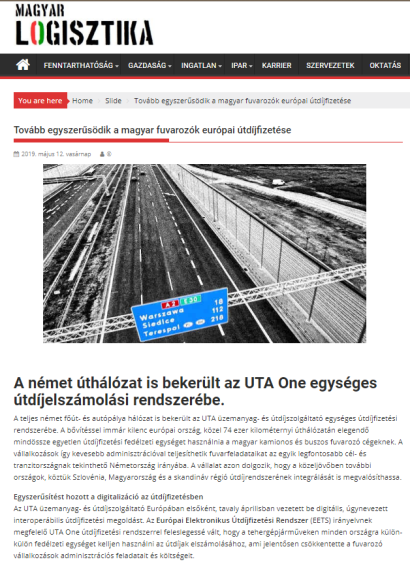 Tovább egyszerűsödik a magyar fuvarozók európai útdíjfizetéseA német úthálózat is bekerült az UTA One egységes útdíjelszámolási rendszerébe.A teljes német főút- és autópálya hálózat is bekerült az UTA üzemanyag- és útdíjszolgáltató egységes útdíjfizetési rendszerébe. A bővítéssel immár kilenc európai ország, közel 74 ezer kilométernyi úthálózatán elegendő mindössze egyetlen útdíjfizetési fedélzeti egységet használnia a magyar kamionos és buszos fuvarozó cégeknek. A vállalkozások így kevesebb adminisztrációval teljesíthetik fuvarfeladataikat az egyik legfontosabb cél- és tranzitországnak tekinthető Németország irányába. A vállalat azon dolgozik, hogy a közeljövőben további országok, köztük Szlovénia, Magyarország és a skandináv régió útdíjrendszerének integrálását is megvalósíthassa.Egyszerűsítést hozott a digitalizáció az útdíjfizetésbenAz UTA üzemanyag- és útdíjszolgáltató Európában elsőként, tavaly áprilisban vezetett be digitális, úgynevezett interoperábilis útdíjfizetési megoldást. Az Európai Elektronikus Útdíjfizetési Rendszer (EETS) irányelvnek megfelelő UTA One útdíjfizetési rendszerrel feleslegessé vált, hogy a tehergépjárműveken minden országra külön-külön fedélzeti egységet kelljen használni az útdíjak elszámolásához, ami jelentősen csökkentette a fuvarozó vállalkozások adminisztrációs feladatait és költségeit.Kilenc ország, egyetlen fedélzeti egységAz UTA egységes útdíjelszámolási rendszerével a magyar fuvarozó vállalkozók is utólag, egy számlán fizethetik az Ausztriában, Lengyelországban (A4), Belgiumban, Franciaországban, Olaszországban, Spanyolországban, Portugáliában és immár Németországban keletkező útdíjaikat. Az egységes rendszer így már kilenc európai országban, Németország 53 ezer km hosszúságú díjköteles úthálózatával együtt, mintegy 74 ezer km díjköteles útszakaszt fed le.„Németország az egyik legfontosabb cél- és tranzitország a nyugat-európai fuvarfeladatokat teljesítő magyar fuvarozók számára. Azzal, hogy a német úthálózat is bekerült az UTA One útdíjelszámolási rendszerbe, még tovább egyszerűsödnek a hazai fuvarozók és szállítmányozók útdíjelszámolási és adóvisszatérítési feladatai” – mondta Réthy Kinga, az UTA Magyarország Kft. ügyvezető igazgatója. „Ezen vállalkozásoknak már kilenc európai országra is elegendő csupán egy fedélzeti egységet használniuk a teljes út során, és minden útdíj egy számlán kerül összesítésre. Ebbe a rendszerbe tervezzük a teljes magyar úthálózat bevonását is, még tovább csökkentve a magyar fuvarozók adminisztrációs terheit” – tette hozzá a szakember.Úton-útfélenAz UTA üzemanyag- és szervizkártyát immár negyven európai országban, összesen 55 ezer elfogadóhelyen használhatják a fuvarozók az útjuk során felmerült üzemanyag-, szerviz-, út-, alagút- és híddíjak rendezésére. A jelentős kedvezményeket és egyszerű ÁFA-visszaigénylést biztosító szolgáltatás népszerűségét jelzi, hogy az elmúlt év során 690 ezerről 760 ezer nőtt a kibocsátott kártyák száma, amelyeket 89 ezer vállalkozás használ.Magyarországon (KSH) mintegy 19 ezer közúti teher- és árufuvarozással, valamint személyszállítással foglalkozó vállalkozás működik. Az UTA nemzetközi szerviz- és üzemanyagkártya-szolgáltató adatai szerint e vállalkozások negyven százaléka, azaz mintegy 7600 cég teljesít nemzetközi fuvarfeladatokat. Az üzemanyag- és útdíjak összege jelentős megtakarítási potenciált jelent a fuvarozó vállalkozások számára. Az UTA szolgáltatásai révén ezek a cégek az üzemanyag árából akár négy cent/liter, az útdíjak összegéből pedig átlagosan 0,7 százalékos kedvezményt is realizálhatnak. Az UTA számításai szerint egy átlagos, tíz darab, negyven tonnás kamionból álló flottával rendelkező vállalkozás, amelynek gépjárművei havonta autónként közel tízezer km-t futnak, a kártya használatával évente nagyjából 14 ezer euró (az üzemanyagból közel 12 300 euró, az útdíjból megközelítőleg 1100 euró), azaz 4,250 millió forint megtakarítást is realizálhat, ami éves üzemanyag és útdíj költségeinek közel három százalékát jelenti.https://egyszermarlattamautot.hu/2019/05/13/%EF%BB%BFtovabb-egyszerusodik-a-magyar-fuvarozok-europai-utdijfizetese/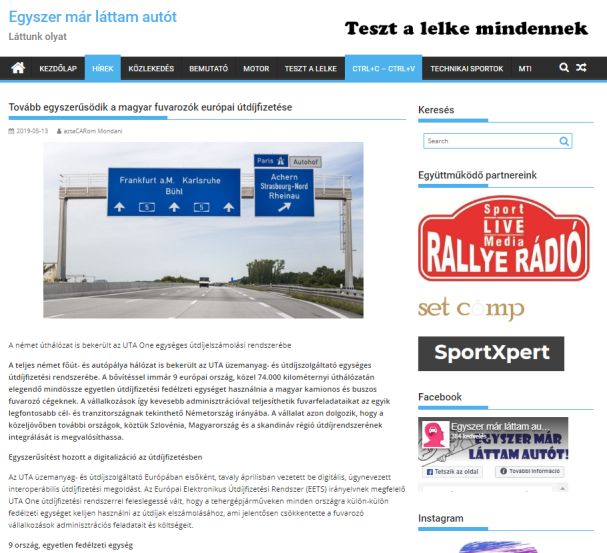 Tovább egyszerűsödik a magyar fuvarozók európai útdíjfizetéseA német úthálózat is bekerült az UTA One egységes útdíjelszámolási rendszerébeA teljes német főút- és autópálya hálózat is bekerült az UTA üzemanyag- és útdíjszolgáltató egységes útdíjfizetési rendszerébe. A bővítéssel immár 9 európai ország, közel 74.000 kilométernyi úthálózatán elegendő mindössze egyetlen útdíjfizetési fedélzeti egységet használnia a magyar kamionos és buszos fuvarozó cégeknek. A vállalkozások így kevesebb adminisztrációval teljesíthetik fuvarfeladataikat az egyik legfontosabb cél- és tranzitországnak tekinthető Németország irányába. A vállalat azon dolgozik, hogy a közeljövőben további országok, köztük Szlovénia, Magyarország és a skandináv régió útdíjrendszerének integrálását is megvalósíthassa.Egyszerűsítést hozott a digitalizáció az útdíjfizetésbenAz UTA üzemanyag- és útdíjszolgáltató Európában elsőként, tavaly áprilisban vezetett be digitális, úgynevezett interoperábilis útdíjfizetési megoldást. Az Európai Elektronikus Útdíjfizetési Rendszer (EETS) irányelvnek megfelelő UTA One útdíjfizetési rendszerrel feleslegessé vált, hogy a tehergépjárműveken minden országra külön-külön fedélzeti egységet kelljen használni az útdíjak elszámolásához, ami jelentősen csökkentette a fuvarozó vállalkozások adminisztrációs feladatait és költségeit.9 ország, egyetlen fedélzeti egységAz UTA egységes útdíjelszámolási rendszerével a magyar fuvarozó vállalkozók is utólag, egy számlán fizethetik az Ausztriában, Lengyelországban (A4), Belgiumban, Franciaországban, Olaszországban, Spanyolországban, Portugáliában és immár Németországban keletkező útdíjaikat. Az egységes rendszer így már 9 európai országban, Németország 53.000 km hosszúságú díjköteles úthálózatával együtt, mintegy 74.000 km díjköteles útszakaszt fed le.„Németország az egyik legfontosabb cél- és tranzitország a nyugat-európai fuvarfeladatokat teljesítő magyar fuvarozók számára. Azzal, hogy a német úthálózat is bekerült az UTA One útdíjelszámolási rendszerbe, még tovább egyszerűsödnek a hazai fuvarozók és szállítmányozók útdíjelszámolási és adóvisszatérítési feladatai” – mondta Réthy Kinga, az UTA Magyarország Kft. ügyvezető igazgatója. „Ezen vállalkozásoknak már 9 európai országra is elegendő csupán egy fedélzeti egységet használniuk a teljes út során, és minden útdíj egy számlán kerül összesítésre. Ebbe a rendszerbe tervezzük a teljes magyar úthálózat bevonását is, még tovább csökkentve a magyar fuvarozók adminisztrációs terheit” – tette hozzá a szakember.Magyarországon (KSH) mintegy 19.000 közúti teher- és árufuvarozással, valamint személyszállítással foglalkozó vállalkozás működik. Az UTA nemzetközi szerviz- és üzemanyagkártya-szolgáltató adatai szerint e vállalkozások 40%-a, azaz mintegy 7.600 cég teljesít nemzetközi fuvarfeladatokat. Az üzemanyag- és útdíjak összege jelentős megtakarítási potenciált jelent a fuvarozó vállalkozások számára. Az UTA szolgáltatásai révén ezek a cégek az üzemanyag árából akár 4 cent/liter, az útdíjak összegéből pedig átlagosan 0,7%-os kedvezményt is realizálhatnak. Az UTA számításai szerint egy átlagos, 10 darab, 40 tonnás kamionból álló flottával rendelkező vállalkozás, amelynek gépjárművei havonta autónként közel 10.000 km-t futnak, a kártya használatával évente nagyjából 14.000 euró (az üzemanyagból kb. 12.300 euró, az útdíjból kb. 1.100 euró), azaz 4.250.000 forint megtakarítást is realizálhat, ami éves üzemanyag és útdíj költségeinek közel 3%-át jelenti.Úton-útfélenAz UTA üzemanyag- és szervizkártyát immár 40 európai országban, összesen 55.000 elfogadóhelyen használhatják a fuvarozók az útjuk során felmerült üzemanyag-, szerviz-, út-, alagút- és híddíjak rendezésére. A jelentős kedvezményeket és egyszerű ÁFA-visszaigénylést biztosító szolgáltatás népszerűségét jelzi, hogy az elmúlt év során 690.000-ről 760.000-re nőtt a kibocsátott kártyák száma, amelyeket 89.000 vállalkozás használ.MeDIA:euroastra.blog.huMEDIA SPECIFICSMEDIA SPECIFICSdate:08.05.2019.Type:Onlinepage:-Reach:12 000eav (EUR)150Frequency:-title: European toll payment of Hungarian freight companies will be further simplifiedEuropean toll payment of Hungarian freight companies will be further simplifiedEuropean toll payment of Hungarian freight companies will be further simplifiedsummary:The entire German highway and motorway network has also been included in the UTA's toll system. With the expansion, it will be enough to use only one toll-based on-board unit for Hungarian truck and bus carrier companies on almost 74,000 km of road networks in 9 European countries. Thus, with less administration, businesses can fulfill their freight tasks to one of the most important destinations and transit countries for Germany. The company is working to integrate further toll systems in other countries, including Slovenia, Hungary and the Nordic region in the near future.The entire German highway and motorway network has also been included in the UTA's toll system. With the expansion, it will be enough to use only one toll-based on-board unit for Hungarian truck and bus carrier companies on almost 74,000 km of road networks in 9 European countries. Thus, with less administration, businesses can fulfill their freight tasks to one of the most important destinations and transit countries for Germany. The company is working to integrate further toll systems in other countries, including Slovenia, Hungary and the Nordic region in the near future.The entire German highway and motorway network has also been included in the UTA's toll system. With the expansion, it will be enough to use only one toll-based on-board unit for Hungarian truck and bus carrier companies on almost 74,000 km of road networks in 9 European countries. Thus, with less administration, businesses can fulfill their freight tasks to one of the most important destinations and transit countries for Germany. The company is working to integrate further toll systems in other countries, including Slovenia, Hungary and the Nordic region in the near future.MeDIA:markamonitor.huMEDIA SPECIFICSMEDIA SPECIFICSdate:08.05.2019.Type:Onlinepage:-Reach:12 000eav (EUR)250Frequency:-title: Our frieght companies’ toll payment will become more simplifiedOur frieght companies’ toll payment will become more simplifiedOur frieght companies’ toll payment will become more simplifiedsummary:The entire German highway and motorway network has also been included in the UTA's toll system. With the expansion, it will be enough to use only one toll-based on-board unit for Hungarian truck and bus carrier companies on almost 74,000 km of road networks in 9 European countries. Thus, with less administration, businesses can fulfill their freight tasks to one of the most important destinations and transit countries for Germany. The company is working to integrate further toll systems in other countries, including Slovenia, Hungary and the Nordic region in the near future.The entire German highway and motorway network has also been included in the UTA's toll system. With the expansion, it will be enough to use only one toll-based on-board unit for Hungarian truck and bus carrier companies on almost 74,000 km of road networks in 9 European countries. Thus, with less administration, businesses can fulfill their freight tasks to one of the most important destinations and transit countries for Germany. The company is working to integrate further toll systems in other countries, including Slovenia, Hungary and the Nordic region in the near future.The entire German highway and motorway network has also been included in the UTA's toll system. With the expansion, it will be enough to use only one toll-based on-board unit for Hungarian truck and bus carrier companies on almost 74,000 km of road networks in 9 European countries. Thus, with less administration, businesses can fulfill their freight tasks to one of the most important destinations and transit countries for Germany. The company is working to integrate further toll systems in other countries, including Slovenia, Hungary and the Nordic region in the near future.MeDIA:haszon.huMEDIA SPECIFICSMEDIA SPECIFICSdate:06.05.2019.Type:Onlinepage:-Reach:55 000eav (EUR)967Frequency:-title: Simplified European toll systemSimplified European toll systemSimplified European toll systemsummary:The entire German highway and motorway network has also been included in the UTA's toll system. With the expansion, it will be enough to use only one toll-based on-board unit for Hungarian truck and bus carrier companies on almost 74,000 km of road networks in 9 European countries. Thus, with less administration, businesses can fulfill their freight tasks to one of the most important destinations and transit countries for Germany. The company is working to integrate further toll systems in other countries, including Slovenia, Hungary and the Nordic region in the near future.The entire German highway and motorway network has also been included in the UTA's toll system. With the expansion, it will be enough to use only one toll-based on-board unit for Hungarian truck and bus carrier companies on almost 74,000 km of road networks in 9 European countries. Thus, with less administration, businesses can fulfill their freight tasks to one of the most important destinations and transit countries for Germany. The company is working to integrate further toll systems in other countries, including Slovenia, Hungary and the Nordic region in the near future.The entire German highway and motorway network has also been included in the UTA's toll system. With the expansion, it will be enough to use only one toll-based on-board unit for Hungarian truck and bus carrier companies on almost 74,000 km of road networks in 9 European countries. Thus, with less administration, businesses can fulfill their freight tasks to one of the most important destinations and transit countries for Germany. The company is working to integrate further toll systems in other countries, including Slovenia, Hungary and the Nordic region in the near future.MeDIA:hirextra.huMEDIA SPECIFICSMEDIA SPECIFICSdate:06.05.2019.Type:Onlinepage:-Reach:10 000eav (EUR)322Frequency:-title: Freight companies’ job became easierFreight companies’ job became easierFreight companies’ job became easiersummary:The entire German highway and motorway network has also been included in the UTA's toll system. With the expansion, it will be enough to use only one toll-based on-board unit for Hungarian truck and bus carrier companies on almost 74,000 km of road networks in 9 European countries. Thus, with less administration, businesses can fulfill their freight tasks to one of the most important destinations and transit countries for Germany. The company is working to integrate further toll systems in other countries, including Slovenia, Hungary and the Nordic region in the near future.The entire German highway and motorway network has also been included in the UTA's toll system. With the expansion, it will be enough to use only one toll-based on-board unit for Hungarian truck and bus carrier companies on almost 74,000 km of road networks in 9 European countries. Thus, with less administration, businesses can fulfill their freight tasks to one of the most important destinations and transit countries for Germany. The company is working to integrate further toll systems in other countries, including Slovenia, Hungary and the Nordic region in the near future.The entire German highway and motorway network has also been included in the UTA's toll system. With the expansion, it will be enough to use only one toll-based on-board unit for Hungarian truck and bus carrier companies on almost 74,000 km of road networks in 9 European countries. Thus, with less administration, businesses can fulfill their freight tasks to one of the most important destinations and transit countries for Germany. The company is working to integrate further toll systems in other countries, including Slovenia, Hungary and the Nordic region in the near future.MeDIA:kozlekedesvilag.huMEDIA SPECIFICSMEDIA SPECIFICSdate:06.05.2019.Type:Onlinepage:-Reach:15 000eav (EUR)281Frequency:-title: The German highway network included in UTA ONE’s toll systemThe German highway network included in UTA ONE’s toll systemThe German highway network included in UTA ONE’s toll systemsummary:The entire German highway and motorway network has also been included in the UTA's toll system. With the expansion, it will be enough to use only one toll-based on-board unit for Hungarian truck and bus carrier companies on almost 74,000 km of road networks in 9 European countries. Thus, with less administration, businesses can fulfill their freight tasks to one of the most important destinations and transit countries for Germany. The company is working to integrate further toll systems in other countries, including Slovenia, Hungary and the Nordic region in the near future.The entire German highway and motorway network has also been included in the UTA's toll system. With the expansion, it will be enough to use only one toll-based on-board unit for Hungarian truck and bus carrier companies on almost 74,000 km of road networks in 9 European countries. Thus, with less administration, businesses can fulfill their freight tasks to one of the most important destinations and transit countries for Germany. The company is working to integrate further toll systems in other countries, including Slovenia, Hungary and the Nordic region in the near future.The entire German highway and motorway network has also been included in the UTA's toll system. With the expansion, it will be enough to use only one toll-based on-board unit for Hungarian truck and bus carrier companies on almost 74,000 km of road networks in 9 European countries. Thus, with less administration, businesses can fulfill their freight tasks to one of the most important destinations and transit countries for Germany. The company is working to integrate further toll systems in other countries, including Slovenia, Hungary and the Nordic region in the near future.MeDIA:logisztika.comMEDIA SPECIFICSMEDIA SPECIFICSdate:06.05.2019.Type:Onlinepage:-Reach:4 500eav (EUR)300Frequency:-title: The German highway network included in UTA ONE’s toll systemThe German highway network included in UTA ONE’s toll systemThe German highway network included in UTA ONE’s toll systemsummary:The entire German highway and motorway network has also been included in the UTA's toll system. With the expansion, it will be enough to use only one toll-based on-board unit for Hungarian truck and bus carrier companies on almost 74,000 km of road networks in 9 European countries. Thus, with less administration, businesses can fulfill their freight tasks to one of the most important destinations and transit countries for Germany. The company is working to integrate further toll systems in other countries, including Slovenia, Hungary and the Nordic region in the near future.The entire German highway and motorway network has also been included in the UTA's toll system. With the expansion, it will be enough to use only one toll-based on-board unit for Hungarian truck and bus carrier companies on almost 74,000 km of road networks in 9 European countries. Thus, with less administration, businesses can fulfill their freight tasks to one of the most important destinations and transit countries for Germany. The company is working to integrate further toll systems in other countries, including Slovenia, Hungary and the Nordic region in the near future.The entire German highway and motorway network has also been included in the UTA's toll system. With the expansion, it will be enough to use only one toll-based on-board unit for Hungarian truck and bus carrier companies on almost 74,000 km of road networks in 9 European countries. Thus, with less administration, businesses can fulfill their freight tasks to one of the most important destinations and transit countries for Germany. The company is working to integrate further toll systems in other countries, including Slovenia, Hungary and the Nordic region in the near future.MeDIA:logisztika.huMEDIA SPECIFICSMEDIA SPECIFICSdate:09.05.2019.Type:Onlinepage:-Reach:6 500eav (EUR)200Frequency:-title: European toll system further simplifed for Hungarian freight companiesEuropean toll system further simplifed for Hungarian freight companiesEuropean toll system further simplifed for Hungarian freight companiessummary:The entire German highway and motorway network has also been included in the UTA's toll system. With the expansion, it will be enough to use only one toll-based on-board unit for Hungarian truck and bus carrier companies on almost 74,000 km of road networks in 9 European countries. Thus, with less administration, businesses can fulfill their freight tasks to one of the most important destinations and transit countries for Germany. The company is working to integrate further toll systems in other countries, including Slovenia, Hungary and the Nordic region in the near future.The entire German highway and motorway network has also been included in the UTA's toll system. With the expansion, it will be enough to use only one toll-based on-board unit for Hungarian truck and bus carrier companies on almost 74,000 km of road networks in 9 European countries. Thus, with less administration, businesses can fulfill their freight tasks to one of the most important destinations and transit countries for Germany. The company is working to integrate further toll systems in other countries, including Slovenia, Hungary and the Nordic region in the near future.The entire German highway and motorway network has also been included in the UTA's toll system. With the expansion, it will be enough to use only one toll-based on-board unit for Hungarian truck and bus carrier companies on almost 74,000 km of road networks in 9 European countries. Thus, with less administration, businesses can fulfill their freight tasks to one of the most important destinations and transit countries for Germany. The company is working to integrate further toll systems in other countries, including Slovenia, Hungary and the Nordic region in the near future.MeDIA:uzletem.huMEDIA SPECIFICSMEDIA SPECIFICSdate:06.05.2019.Type:Onlinepage:-Reach:5 000eav (EUR)150Frequency:-title: Hungarian freight companies can pay toll even easier in EuropeHungarian freight companies can pay toll even easier in EuropeHungarian freight companies can pay toll even easier in Europesummary:The entire German highway and motorway network has also been included in the UTA's toll system. With the expansion, it will be enough to use only one toll-based on-board unit for Hungarian truck and bus carrier companies on almost 74,000 km of road networks in 9 European countries. Thus, with less administration, businesses can fulfill their freight tasks to one of the most important destinations and transit countries for Germany. The company is working to integrate further toll systems in other countries, including Slovenia, Hungary and the Nordic region in the near future.The entire German highway and motorway network has also been included in the UTA's toll system. With the expansion, it will be enough to use only one toll-based on-board unit for Hungarian truck and bus carrier companies on almost 74,000 km of road networks in 9 European countries. Thus, with less administration, businesses can fulfill their freight tasks to one of the most important destinations and transit countries for Germany. The company is working to integrate further toll systems in other countries, including Slovenia, Hungary and the Nordic region in the near future.The entire German highway and motorway network has also been included in the UTA's toll system. With the expansion, it will be enough to use only one toll-based on-board unit for Hungarian truck and bus carrier companies on almost 74,000 km of road networks in 9 European countries. Thus, with less administration, businesses can fulfill their freight tasks to one of the most important destinations and transit countries for Germany. The company is working to integrate further toll systems in other countries, including Slovenia, Hungary and the Nordic region in the near future.MeDIA:Jazzy RádióMEDIA SPECIFICSMEDIA SPECIFICSdate:12.05.2019.Type:National radiopage:-Reach:46 000eav (EUR)950Frequency:-title: Interview with Kinga RethyInterview with Kinga RethyInterview with Kinga Rethysummary:The entire German highway and motorway network has also been included in the UTA's toll system. With the expansion, it will be enough to use only one toll-based on-board unit for Hungarian truck and bus carrier companies on almost 74,000 km of road networks in 9 European countries. Thus, with less administration, businesses can fulfill their freight tasks to one of the most important destinations and transit countries for Germany. The company is working to integrate further toll systems in other countries, including Slovenia, Hungary and the Nordic region in the near future.The entire German highway and motorway network has also been included in the UTA's toll system. With the expansion, it will be enough to use only one toll-based on-board unit for Hungarian truck and bus carrier companies on almost 74,000 km of road networks in 9 European countries. Thus, with less administration, businesses can fulfill their freight tasks to one of the most important destinations and transit countries for Germany. The company is working to integrate further toll systems in other countries, including Slovenia, Hungary and the Nordic region in the near future.The entire German highway and motorway network has also been included in the UTA's toll system. With the expansion, it will be enough to use only one toll-based on-board unit for Hungarian truck and bus carrier companies on almost 74,000 km of road networks in 9 European countries. Thus, with less administration, businesses can fulfill their freight tasks to one of the most important destinations and transit countries for Germany. The company is working to integrate further toll systems in other countries, including Slovenia, Hungary and the Nordic region in the near future.MeDIA:magyar-logisztika.huMEDIA SPECIFICSMEDIA SPECIFICSdate:12.05.2019.Type:Onlinepage:-Reach:4 500eav (EUR)150Frequency:-title: European toll payment of Hungarian freight companies will be further simplifiedEuropean toll payment of Hungarian freight companies will be further simplifiedEuropean toll payment of Hungarian freight companies will be further simplifiedsummary:The entire German highway and motorway network has also been included in the UTA's toll system. With the expansion, it will be enough to use only one toll-based on-board unit for Hungarian truck and bus carrier companies on almost 74,000 km of road networks in 9 European countries. Thus, with less administration, businesses can fulfill their freight tasks to one of the most important destinations and transit countries for Germany. The company is working to integrate further toll systems in other countries, including Slovenia, Hungary and the Nordic region in the near future.The entire German highway and motorway network has also been included in the UTA's toll system. With the expansion, it will be enough to use only one toll-based on-board unit for Hungarian truck and bus carrier companies on almost 74,000 km of road networks in 9 European countries. Thus, with less administration, businesses can fulfill their freight tasks to one of the most important destinations and transit countries for Germany. The company is working to integrate further toll systems in other countries, including Slovenia, Hungary and the Nordic region in the near future.The entire German highway and motorway network has also been included in the UTA's toll system. With the expansion, it will be enough to use only one toll-based on-board unit for Hungarian truck and bus carrier companies on almost 74,000 km of road networks in 9 European countries. Thus, with less administration, businesses can fulfill their freight tasks to one of the most important destinations and transit countries for Germany. The company is working to integrate further toll systems in other countries, including Slovenia, Hungary and the Nordic region in the near future.MeDIA:egyszermarlattamautot.huMEDIA SPECIFICSMEDIA SPECIFICSdate:13.05.2019.Type:Onlinepage:-Reach:12 000eav (EUR)250Frequency:-title: European toll payment of Hungarian freight companies will be further simplifiedEuropean toll payment of Hungarian freight companies will be further simplifiedEuropean toll payment of Hungarian freight companies will be further simplifiedsummary:The entire German highway and motorway network has also been included in the UTA's toll system. With the expansion, it will be enough to use only one toll-based on-board unit for Hungarian truck and bus carrier companies on almost 74,000 km of road networks in 9 European countries. Thus, with less administration, businesses can fulfill their freight tasks to one of the most important destinations and transit countries for Germany. The company is working to integrate further toll systems in other countries, including Slovenia, Hungary and the Nordic region in the near future.The entire German highway and motorway network has also been included in the UTA's toll system. With the expansion, it will be enough to use only one toll-based on-board unit for Hungarian truck and bus carrier companies on almost 74,000 km of road networks in 9 European countries. Thus, with less administration, businesses can fulfill their freight tasks to one of the most important destinations and transit countries for Germany. The company is working to integrate further toll systems in other countries, including Slovenia, Hungary and the Nordic region in the near future.The entire German highway and motorway network has also been included in the UTA's toll system. With the expansion, it will be enough to use only one toll-based on-board unit for Hungarian truck and bus carrier companies on almost 74,000 km of road networks in 9 European countries. Thus, with less administration, businesses can fulfill their freight tasks to one of the most important destinations and transit countries for Germany. The company is working to integrate further toll systems in other countries, including Slovenia, Hungary and the Nordic region in the near future.